-------------------------------------------------------------------------------------------------------エンジョイ卓球バレー教室申込書開催日時令和３年１０月１３日（水）　１３時～１４時対象どなたでも参加できます。定員２４名（定員を超えた場合は抽選）参加料無料申込締切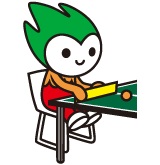 令和３年９月２９日（水）（締め切りまでに以下の方法で申し込んでください。）申込書に記入の上、来館して提出。申込書に記入の上、郵送。申込書に記入の上、ＦＡＸで送信。申込書に記入の上、メール添付し送信。ホームページのメールフォームに必要事項を入力し送信。年齢連絡先〒下関市　　　　　　　　　　　　電話番号　（　　　　　　）　　　　　―〒下関市　　　　　　　　　　　　電話番号　（　　　　　　）　　　　　―〒下関市　　　　　　　　　　　　電話番号　（　　　　　　）　　　　　―　障害名介助等で来場される方の氏名備　　考